植松電機　専務取締役　植松努さんのスピーチよりあなたにとって夢とは何ですかあなたは何のために勉強しているのですか植松さんが中学生の頃にお母さんが教えてくれた言葉	思うは招くおばぁちゃんが樺太でソビエト連邦との戦争に巻き込まれたときに学んだことお金は(　　　)がかわってしまう、だからお金があったら(　　)を買いなさい。（(　　　)はだれにも取られない）夢が「飛行機やロケットの仕事をすること」なった植松さんに中学校の先生が言った言葉夢みたいなこと言ってないで(　　　　　)しなさい！そもそも宇宙なんてよほど頭が良くないと・・・凄くお金もかかる・・・(　　　　)の話だ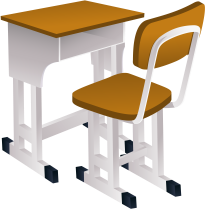 夢ってなんだろう→できそうな夢しかみちゃいけないの今できないことを追いかけるのが(　　　)お金が必要な夢→だれかにしてもらうサービスしてもらう→お金がかかる		してあげる→仕事になる人の自信と可能性をうばう言葉どーせむり(とっても簡単、何もしなくて済む、楽チンになれることば)偶然ロケットを開発している大学の先生と出会って気付いたこと人は　(　　　　　　)　こそ助け合えるどーせむりをなくすための言葉だったらこうしてみたら植松さんのスピーチを聞いて感じたことを書いてください。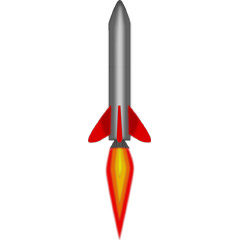 　 年　 組　　　番　　名前　　　　　　　　　　　　　自信をなくした人・・・お金で自信を買う		じまんをする人を見下す			努力をじゃまする勉強するのは何のため？いい高校、いい大学、いい会社に入るため。いい会社って何	→	安定していて楽な会社勉強→能力が高まる→能力を使わない会社に入るため？